Управление образования администрации Алексеевского городского округаАКТ приемки  организации, осуществляющей образовательную деятельность,к   началу  2019 - 2020  учебного годасоставлен  «8» августа  2019 годаМуниципальное бюджетное  дошкольное образовательное учреждение «Матрено-Гезовский детский сад» Алексеевского городского округа, 1983 год.(полное наименование организации, год постройки)309820,   Белгородская область, Алексеевский район,  с. Матрено-Гезово,  ул. Подгорная, д. 4.( юридический адрес, физический адрес организации)Шкуропат Маргарита   Васильевна,  8-47-234-7-55-27(фамилия, имя, отчество руководителя организации, № телефона) В соответствии с распоряжением администрации Алексеевского городского округа от  «18» июня  .  №864-р  в  период с  «8»  по «9»  августа . комиссией администрации Алексеевского городского округа в составе:(наименование органа управления образованием, проводившего приемку)проведена приемка готовностимуниципального бюджетного дошкольного образовательного учреждения «Матрено-Гезовский детский сад» Алексеевского городского округа                                                                (полное наименование организации)(далее – организация).Основные результаты приемкиВ ходе приемки установлено:1. Учредительные документы юридического лица (в соответствии со ст. 52 Гражданского кодекса Российской Федерации) в наличии и оформлены в установленном порядке: Устав муниципального бюджетного дошкольного образовательного учреждения «Матрено-Гезовский детский сад» Алексеевского городского округа(полное наименование образовательной организации)ГРН 1033106502142 Лист записи от «24» января  2019 года;Выписка  из Единого государственного реестра недвижимости на здание от 13.03.2019 года 31:22:1101001:303Выписка  из Единого государственного реестра недвижимости на землю от 13.03.2019 года 31:22:1105012:17Лицензия на право ведения образовательной деятельности, установленной формы и выданной «30» мая 2019  г., серия 31Л01, №0002588,	регистрационный номер №8753,	выданной департаментом образования Белгородской области_(наименование органа управления, выдавшего лицензию) срок действия лицензии  бессрочно                                                                               .(наименование органа управления, выдавшего лицензию) 2. Паспорт безопасности организации от «16» февраля  
2018 года   оформлен.Декларация пожарной безопасности организации  от «02» августа  № 14205820-ТО-00071  .  оформлена.План  подготовки организации к новому учебному году разработан и согласован установленным  порядком.3. Количество зданий (объектов) организации – 2 ,  единиц  на  50  мест.Качество и  объемы,  проведенных в 2019 году:а) текущих ремонтов на  1  объекте, в том числе: косметический ремонт групповых, спален, приемных.б) иных видов ремонта на ___1___ объекте образовательной организации:не проводилось;в) потребность в капитальном ремонте (реконструкции) в новом учебном году – не имеется.         (имеется, не имеется)4. Контрольные нормативы и показатели, изложенные в приложении к лицензии, соблюдаются (не соблюдаются): соблюдаются.а) виды образовательной деятельности и предоставление дополнительных образовательных услуг:  нет;б) проектная допустимая численность обучающихся -  43  человека;в) численность обучающихся по состоянию на день приемки - 45;г) наличие образовательных программ - имеются;д) наличие программ развития образовательной организации - имеется;                                                                                                                  е)  укомплектованность штатов организации:педагогических работников –  5  человек, 45 %;научных работников – 0  человек, 0 %;инженерно-технических работников –  0 человек,  0  %;административно-хозяйственных работников – 1  человек,  0,9 %;производственных работников – 4 человека,  36 %;учебно-воспитательных работников – 2 человека, 18,1 %;медицинских и иных работников, осуществляющих вспомогательные функции – 0 человек, 0 %;ж) наличие плана работы организации на  2019-2020 учебный год - имеется                                                                                                            5. Состояние материально-технической базы и оснащенности образовательного процесса оценивается как  удовлетворительное.    (удовлетворительное, неудовлетворительное). Здания и объекты организации не оборудованы техническими средствами безбарьерной среды для передвижения обучающихся с ограниченными возможностями здоровья;а) наличие материально-технической базы и оснащенности организации:б) наличие и характеристика объектов культурно-социальной, спортивной и образовательной сферы:физкультурный зал (совмещенный с игровой) - имеется (не имеется), типовое помещение, емкость –50 человек, состояние – удовлетворительное (неудовлетворительное);тренажерный зал – не имеется;бассейн - не имеется;музыкальный зал – не имеется ;музей – не  имеется; учебные мастерские - не имеется компьютерный класс не имеется (не имеется)в) наличие и обеспеченность организации спортивным оборудованием, инвентарем -имеется, обеспечивает проведение занятий, его состояние удовлетворительное, акт-разрешение на использование спортивного оборудования в образовательном процессе от 07августа . №4  Матрёно-Ггезовским детским садом.Потребность в спортивном оборудовании:__нет;______________                          (наименование оборудования, количество оборудования)Основные недостатки: нет;г) наличие и обеспеченность организации спортивным оборудованием, инвентарем - имеется, обеспечивает  проведение занятий, его состояние удовлетворительное, акт-разрешение на использование спортивного оборудования в образовательном процессе от «07» августа  2019 г. № 4, оформлен комиссией по охране труда  Матрёно-Ггезовским детским садом .
(наименование органа оформившего акт-разрешение)Потребность в спортивном оборудовании: нет.                                  (наименование оборудования, количество оборудования)Основные недостатки: обновить более современным. д) обеспеченность организации бытовой мебелью – удовлетворительное. Потребность в замене мебели:шкаф плательный - 0;  стулья офисные - 0;  кровати - 0;  стулья детские – 0.Основные недостатки: нет;.6. Состояние земельного участка закрепленного за организацией -  удовлетворительное:                                                                                               (удовлетворительное,неудовлетворительное)общая площадь участка – 2459 кв.м;наличие специально оборудованных площадок для мусоросборников, их техническое состояние и соответствие санитарным требованиям -  имеется,  соответствует санитарным требованиям.                       (имеются (не имеются), их состояние и соответствие санитарным требованиям)Основные недостатки:________________________________________________;________________________________________________________________________наличие спортивных сооружений и площадок, их техническое состояние и соответствие санитарным  требованиям – имеются,  соответствуют требованиям безопасности.           (имеются (не имеются), их описание, состояние и соответствие требованиям безопасности)Требования техники безопасности при проведении занятий на указанных объектах – соблюдаются.(соблюдаются, не соблюдаются)Основные  недостатки:____________________________________________________________________________________________________________________.7. Медицинское обслуживание в организации организовано;                                                                                      (организовано, не организовано)а) медицинское обеспечение осуществляется внештатным                                                                         (штатным, внештатным)медицинским персоналом в количестве 1  человека, в том числе:Лицензия на медицинскую деятельность  не оформлена  б) в целях медицинского обеспечения обучающихся в организации оборудованы:медицинский кабинет  – не имеется;логопедический кабинет  – не имеется;кабинет педагога-психолога  – не имеется;стоматологический кабинет  – не имеется;процедурная  – не имеется;кабинет для медицинского осмотра детей - имеется, состояние – удовлетворительное.Потребность в медицинском оборудовании - не имеется:                                                                               (имеется, не имеется) (при наличии потребности указать основной перечень оборудования)Основные недостатки:нет:8. Питание обучающихся -  организовано:                                                        (организовано, не организовано)а) питание организовано в одну смену, в 2-х групповых  комнатах на 25 посадочных места                                            (количество смен)  (количество столовых) Буфет не имеется.  (имеется, не имеется)Качество эстетического оформления залов приема пищи  удовлетворительное,                                                                                       (удовлетворительное, неудовлетворительное)гигиенические условия перед приемом пищи  соблюдаются;                                                                                                 (соблюдаются, не соблюдаются)б) процент охвата горячим питанием составляет 100 %;   в) приготовление пищи осуществляется  из продуктов, закупаемых организацией;          (из продуктов, закупаемых организаций, полуфабрикатов по заключенным договорам и др., реквизиты договора)Основные недостатки: нетг) хранение продуктов  организовано,  санитарным    нормам соответствует.                                     (организовано, не организовано)        (соответствует, не соответствует)Основные недостатки: нетд) обеспеченность технологическим оборудованием – достаточное.                                                                                              (достаточное, не достаточное)Его  техническое состояние соответствует нормативным требованиям,                                          (соответствует, не соответствует нормативным требованиям) акты допуска к эксплуатации оформлены.                                            (оформлены, не оформлены)Требования техники безопасности при работе с использованием технологического оборудования соблюдаются.                  (соблюдаются, не соблюдаются)Основные недостатки:_нет.Потребность  в закупке дополнительного технологического оборудования не имеется:                                                                                                                                 (имеется, не имеется)е) санитарное состояние пищеблока, подсобных помещений и технологических цехов и участков  соответствует санитарным нормам.(соответствует, не соответствует санитарным нормам)Основные недостатки: нетж) обеспеченность столовой посудой  достаточное;                                                       (достаточное, не достаточное)з) документация и инструкции, обеспечивающие деятельность столовой и ее работников  имеется.(имеется, не имеется)Основные недостатки: нет;и) примерное двухнедельное меню, утвержденное руководителем образовательной организации  имеется;   (имеется, не имеется)  к) питьевой  режим  обучающихся  организован,                                                            (организован, не организован)Способ организации питьевого режима – кипяченая вода.                                                             (указать способ организации питьевого режима)Основные недостатки: нет;л) наличие договора на оказание санитарно-эпидемиологических услуг (дератизация, дезинфекция) имеется,  договор   подряда  с  ООО «Профилактика»  от  01.02.2019 года.         (имеется, не имеется).  9. Нормы освещенности помещений для детей, кабинетов сотрудников и производственных  помещений (участков) и др. соответствуют санитарно-гигиеническим требованиям                                                                                                                                                                 (соответствует, не соответствует)естественному, искусственному освещению жилых и общественных зданий.Основные недостатки: нет;10. Транспортное обеспечение организации – не организовано.                                      (организовано, не организовано)11. Мероприятия по обеспечению охраны и антитеррористической защищенности организации выполнены:(выполнены, не выполнены)а) охрана объектов организации осуществляется  сторожами(указать способ охраны – сторожа, вневедомственная охрана, частная охранная организация)в составе 2 - х сотрудников. Ежедневная охрана осуществляется сотрудниками в составе  - 5 человек.  б) объекты организации системой охранной сигнализации оборудованы;                                                                                       (оборудованы, не оборудованы)в) системами видеонаблюдения и охранного телевидения объекты  оборудованы;                                                                                                                 (оборудованы, не оборудованы)г) прямая связь с органами МВД (ФСБ) организована с использованием кнопки экстренного вызова;(указать способ связи: кнопка экстренного вызова, телефон АТС и др.)		д) территория организации ограждением оборудована и обеспечивает                                                          (оборудована, не оборудована)     (обеспечивает, не обеспечивает)несанкционированный доступ;е) дежурно-диспетчерская (дежурная) служба организована.                                                                                    (организована, не организована)Основные недостатки: нет;12. Обеспечение пожарной безопасности организации соответствует нормативным требованиям:(соответствует, не соответствует)а) Органами Государственного пожарного надзора в 2019 году приемка состояние пожарной безопасности не проводилась,                 (проводилась, не проводилась).       б) требования пожарной безопасности выполняются;                                                             (выполняются, не выполняются)       в) системой пожарной сигнализации объекты организации  оборудованы. В   организации                                                                                              (оборудованы, не оборудованы)установлена  автоматическая сигнализация,                         (тип (вид) пожарной сигнализации)обеспечивающая извещение о пожаре.(описание заданного вида извещения о пожаре и (или) выдачи команд на включение автоматических установок пожаротушения)Пожарная сигнализация находится  исправна;                                                       (исправна, неисправна)     г) здания и объекты организации системами  противодымной защиты  оборудованы;                                                                                                            (оборудованы, не оборудованы)  д) система передачи извещений о пожаре  обеспечивает  автоматизированную передачу по каналам связи извещений о пожаре; (обеспечивает, не обеспечивает)е) система противопожарной защиты и эвакуации обеспечивает  защиту людей и имущества от воздействия опасных факторов пожара.(обеспечивает, не обеспечивает)Состояние эвакуационных путей и выходов  обеспечивает  беспрепятственную эвакуацию                                                                                                                                          (обеспечивает, не обеспечивает)обучающихся и персонала в безопасные зоны. Поэтажные планы эвакуации разработаны. Ответственные за противопожарное состояние помещений назначены;ж) приемки состояния изоляции электросети и заземления оборудования проводилась.                                                                                                                          (проводилась, не проводилась)Вывод на основании  протоколов № 18, 18/1, 18/2, 18\3 от «23» июля 2019 года, выданного  электроизмерительной лабораторией  ИП  Шаповалов А.И.- соответствует нормам;(наименование организации, проводившей приемку)  (соответствует (не соответствует) нормам)  з) проведение инструктажей и занятий по пожарной безопасности, а также ежеквартальных тренировок по действиям при пожаре  организовано.                                                   (организовано, не организовано)В ходе приемки  не выявлены  нарушения требований пожарной безопасности.13. Мероприятия по подготовке к отопительному сезону в организации проведены.                                                     (проведены, не проведены, проведены не с полном объеме)Отопление помещений и объектов организации осуществляется котельной,(указать характер отопительной системы (теплоцентраль)состояние удовлетворительное.(удовлетворительное, неудовлетворительное)Опрессовка отопительной системы ___проведена_________________________________,(проведена, не проведена)Акт от «14» июня 2019 г_(дата и № документа, подтверждающего проведение опрессовки)Обеспеченность топливом составляет 100 % от годовой потребности. Потребность в дополнительном обеспечении составляет 0 %. Хранение топлива ___________________________.                                                                                                                (организовано, не организовано)14. Режим воздухообмена в помещениях и объектах организации соблюдается.                                                                         (соблюдается, не соблюдается)Воздухообмен осуществляется за счет  естественной вентиляции.                                                     (указать тип вентиляции (приточная, естественная и др.)Состояние системы вентиляции обеспечивает соблюдение установленных норм воздухообмена.15. Водоснабжение образовательной организации осуществляется  централизовано. 16. Газоснабжение образовательной организации осуществляется централизовано. 17. Канализация  имеется, состояние удовлетворительное.II. Заключение комиссииМуниципальное бюджетное  дошкольное образовательное учреждение «Матрено-Гезовский детский сад» Алексеевского городского округа  к новому 2019-2020 учебному году готово.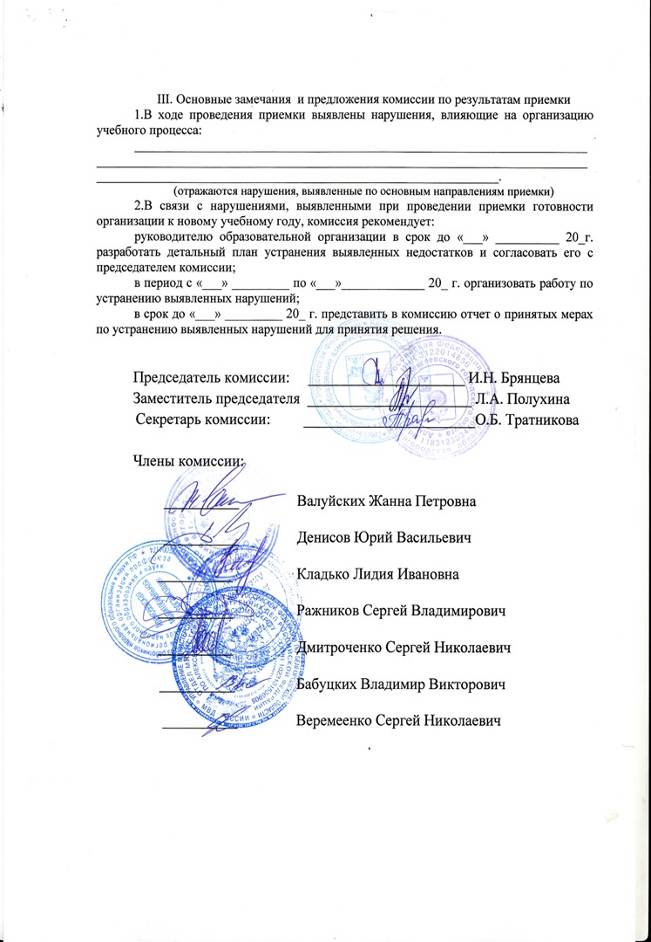 председатель комиссии:заместитель главы администрации Алексеевского городского округа по социальной политике, Брянцева Ирина Николаевна;заместитель председателя комиссии:начальник управления образования администрации Алексеевского городского округа Полухина Людмила Александровна;секретарь  комиссии:заместитель начальника управления образования администрации Алексеевского городского округа, начальник отдела общего образования Тратникова Оксана Борисовна;члены комиссии:главный специалист отдела  предпринимательства и труда управления экономического развития, комитета экономического развития, финансов и бюджетной политики администрации Алексеевского городского округа, Валуйских Жанна Петровна;начальник отделения  УФСБ  России  в г. Алексеевка по Белгородской области, Денисов Юрий Васильевич   (по согласованию);председатель Алексеевской территориальной организации  профсоюза работников народного образования и науки РФ,  Кладько Лидия Ивановна; начальник ОНД и ПР по Алексеевскому району, Ражников Сергей Владимирович;начальник  ОМВД  России по Алексеевскому району и г. Алексеевка, Дмитроченко Сергей Николаевич (по согласованию) ;начальник  ПЦО ОВО по  Алексеевскому району   и г.Алексеевка   - филиала  ФГКУ "УВО ВНГ"  России  по Белгородской области, Бабуцких Владимир Викторович (по согласованию);инженер ОВО  по  Алексеевскому району   и г.Алексеевка -  филиала ФГКУ "УВО ВНГ"  России  по Белгородской области, Веремеенко Сергей Николаевич.            № п/пОбъекты материально- технической базыНеобходимоИмеетсяПроцент оснащенностиНаличие документов по технике безопасностиНаличие актов разрешения на эксплуатациюНаличие и состояние мебелиОборудование средствами пожаротушенияПримечание1.игровые2100имеетсяимеетсяимеется, хорошее+2.спальни2100имеетсяимеетсяимеется, хорошее+3.приемные2100имеетсяимеетсяимеется, хорошее4.пищеблок190имеетсяимеетсяимеется, хорошее+6.изолятор170имеетсяимеетсяимеется, хорошее7.прачечная180имеетсяимеетсяимеется, хорошее+8.кабинет заведующего1100имеетсяимеетсяимеется, хорошее9.методический кабинет 180имеетсяимеетсяимеется, хорошее+ДолжностьПрофиль работыКоличествоставокХарактер работы (штат, договор)ПримечаниеВрач общей практики (семейный врач)терапевт1Договор от 1 января 2019 г.